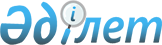 Қалалық мәслихаттың 2008 жылғы 23 желтоқсандағы № 15/140 "2009 жылға арналған қалалық бюджет туралы" шешіміне өзгерістер енгізу туралыМаңғыстау облысы Ақтау қалалық мәслихаттың 2009 жылғы 8 қыркүйектегі № 23/213 шешімі. Ақтау қаласының Әділет басқармасында 2009 жылғы 14 қыркүйекте № 11-1-115 тіркелді

      Қазақстан Республикасының 2008 жылғы 4 желтоқсандағы № 95-IV Бюджет кодексінің 109 бабының 5 тармағына, Қазақстан Республикасының 2001 жылғы 23 қантардағы № 148 «Қазақстан Республикасындағы жергілікті мемлекеттік басқару және өзін-өзі басқару туралы» Заңының 6 бабы 1 тармағының 1) тармақшасына және облыстық мәслихаттың 2009 жылғы 4 қыркүйектегі № 18/215 «Облыстық мәслихаттың 2008 жылғы 10 желтоқсандағы № 10/116 «2009 жылға арналған облыстық бюджет туралы» шешіміне өзгерістер енгізу туралы» (нормативтік құқықтық кесімдерді мемлекеттік тіркеу Тізілімінде 2009 жылы 9 қыркүйек № 2053 болып тіркелген) шешіміне сәйкес, Ақтау қалалық мәслихат ШЕШІМ ЕТТІ:

      1. Қалалық мәслихаттың 2008 жылғы 23 желтоқсандағы № 15/140 «2009 жылға арналған қалалық бюджет туралы» шешіміне (нормативтік құқықтық кесімдерді мемлекеттік тіркеу Тізілімінде № 11-1-100 болып тіркелген, 2008 жылғы 27 желтоқсандағы № 207 - 208 «Маңғыстау» газетінде жарияланған), 2009 жылғы 12 ақпандағы № 17/157 «Қалалық мәслихаттың 2008 жылғы 23 желтоқсандағы № 15/140 «2009 жылға арналған қалалық бюджет туралы» шешіміне өзгерістер мен толықтырулар енгізу туралы» шешіміне (нормативтік құқықтық кесімдерді мемлекеттік тіркеу Тізілімінде № 11-1-106 болып тіркелген, 2009 жылы 28 ақпандағы № 35 «Маңғыстау» газетінде жарияланған), 2009 жылғы 17 сәуірдегі № 18/165 «Қалалық мәслихаттың 2008 жылғы 23 желтоқсандағы № 15/140 «2009 жылға арналған қалалық бюджет туралы» шешіміне өзгерістер енгізу туралы» шешіміне (нормативтік құқықтық кесімдерді мемлекеттік тіркеу Тізілімінде № 11-1-107 болып тіркелген, 2009 жылы 7 мамырдағы № 75 - 76 «Маңғыстау» газетінде жарияланған), 2009 жылғы 7 мамырдағы № 19/177 «Қалалық мәслихаттың 2008 жылғы 23 желтоқсандағы № 15/140 «2009 жылға арналған қалалық бюджет туралы» шешіміне өзгерістер мен толықтырулар енгізу туралы» шешіміне (нормативтік құқықтық кесімдерді мемлекеттік тіркеу Тізілімінде № 11-1-108 болып тіркелген, 2009 жылы 23 мамырдағы № 86 «Маңғыстау» газетінде жарияланған), 2009 жылғы 24 маусымдағы № 20/182 «Қалалық мәслихаттың 2008 жылғы 23 желтоқсандағы № 15/140 «2009 жылға арналған қалалық бюджет туралы» шешіміне өзгерістер енгізу туралы» шешіміне (нормативтік құқықтық кесімдерді мемлекеттік тіркеу Тізілімінде № 11-1-110 болып тіркелген, 2009 жылғы 11 шілдесіндегі № 113 «Маңғыстау» газетінде жарияланған), 2009 жылғы 20 шілдесіндегі № 21/191 «Қалалық мәслихаттың 2008 жылғы 23 желтоқсандағы № 15/140 «2009 жылға арналған қалалық бюджет туралы» шешіміне өзгерістер енгізу туралы» шешіміне (нормативтік құқықтық кесімдерді мемлекеттік тіркеу Тізілімінде № 11-1-112 болып тіркелген, 2009 жылғы 4 тамыздағы № 123 «Маңғыстау» газетінде жарияланған), төмендегідей өзгерістер енгізілсін:

      1 - тармақ мынадай редакцияда жазылсын: «2009 жылға арналған қалалық бюджет қосымшаға сәйкес мынадай көлемде бекітілсін:

      1) кірістер – 11 163 445 мың теңге, соның ішінде:

      салықтық түсімдер – 8 132 656 мың теңге;

      салықтық емес түсімдер – 262 938 мың теңге;

      негізгі капиталды сатудан түсетін түсімдер – 752 314 мың теңге;

      трансферттер түсімі – 2 015 537 мың теңге;

      2) шығындар – 11 634 714 мың теңге;

      3) таза бюджеттік кредиттеу – 0 теңге, соның ішінде:

      бюджеттік кредиттер – 0 теңге;

      бюджеттік кредиттерді өтеу – 0 теңге;

      4) қаржы активтерiмен операциялар бойынша сальдо – 135 223 мың теңге, соның ішінде:

      қаржы активтерiн сатып алу – 135 223 мың теңге;

      мемлекеттің қаржы активтерін сатудан түсетін түсімдер – 0 теңге;

      5) бюджет тапшылығы (профициті) – 606 492 мың теңге;

      6) бюджет тапшылығын қаржыландыру (профицитін пайдалану) – 606 492 мың теңге, соның ішінде:

      қарыздар түсімі – 48 975 мың теңге;

      қарыздарды өтеу – 300 000 мың теңге;

      бюджет қаражатының пайдаланылатын қалдықтары – 857 517 мың теңге».

      2 тармақтың:

      бірінші абзацтағы «17,9» саны «17,2» санымен ауыстырылсын;

      алтыншы абзацтағы «17,2» саны «15,7» санымен ауыстырылсын.

      6 - 7 тармақтағы «252 507» саны «374 130» санымен ауыстырылсын;

      бірінші абзацтағы «178 377» саны «300 000» санымен ауыстырылсын.

      6 - 9 тармақтағы «71 088» саны «47 518» санымен ауыстырылсын;

      бірінші абзацтағы «17 088» саны «14 468» санымен ауыстырылсын;

      екінші абзацтағы «54 000» саны «33 050» санымен ауыстырылсын.

      7 тармақтағы «45 382» саны «25 516» санымен ауыстырылсын.

      2. Осы шешім 2009 жылдың 1 қаңтарынан бастап қолданысқа енгізіледі.      Сессия төрағасы                         Н. Қаражанов      Қалалық мәслихаттың хатшысы             Ж. Матаев      КЕЛІСІЛДІ:

      «Ақтау қалалық экономика және

      бюджеттік жоспарлау бөлімі»

      ММ бастығы

      А. Ким

      8 қыркүйек 2009 жыл

2009 жылғы 8 қыркүйектегі № 23/213

қалалық мәслихаттың шешіміне қосымша 2009 жылға арналған Ақтау қаласының бюджеті
					© 2012. Қазақстан Республикасы Әділет министрлігінің «Қазақстан Республикасының Заңнама және құқықтық ақпарат институты» ШЖҚ РМК
				СанатыСыны-быIшкi сыны-быАтауыСомасы, мың теңге1. КІРІСТЕР11 163 4451Салықтық түсiмдер8 132 65601Табыс салығы2 909 6392Жеке табыс салығы2 909 63903Әлеуметтік салық1 704 9341Әлеуметтік салық1 704 93404Меншiкке салынатын салықтар2 917 2821Мүлiкке салынатын салықтар2 329 9963Жер салығы291 5224Көлiк құралдарына салынатын салық295 7385Бірыңғай жер салығы2605Тауарларға, жұмыстарға және қызметтерге салынатын ішкі салықтар377 5612Акциздер54 0493Табиғи және басқа ресурстарды пайдаланғаны үшін түсетін түсімдер191 1164Кәсiпкерлiк және кәсiби қызметті жүргiзгенi үшiн алынатын алымдар132 39608Заңдық мәндi iс-әрекеттердi жасағаны және (немесе) оған уәкілеттігі бар мемлекеттік органдар немесе лауазымды адамдар құжаттар бергені үшін алынатын міндетті төлемдер223 2401Мемлекеттiк баж223 2402Салықтық емес түсімдер262 93801Мемлекет меншіктен түсетін кірістер34 9021Мемлекеттiк кәсiпорындардың таза кiрiсі бөлiгiнің түсiмдері12 7185Мемлекеттік меншігіндегі мүлікті жалға беруден түсетін кірістер22 18402Мемлекеттiк бюджеттен қаржыландырылатын мемлекеттiк мекемелердiң тауарларды (жұмыстарды, қызметтерді) өткiзуiнен түсетін түсiмдер2 7661Мемлекеттiк бюджеттен қаржыландырылатын мемлекеттiк мекемелердiң тауарларды (жұмыстарды, қызметтерді) өткiзуiнен түсетін түсiмдер2 76604Мемлекеттік бюджеттен қаржыландырылатын, сондай-ақ Қазақстан Республикасы Ұлттық Банкінің бюджетінен (шығыстар сметасынан) ұсталатын және қаржыландырылатын мемлекеттік мекемелер салатын айыппұлдар, өсімпұлдар, санкциялар, өндіріп алулар211 9261Мұнай секторы ұйымдарынан түсетін түсімдерді қоспағанда, мемлекеттік бюджеттен қаржыландырылатын, сондай-ақ Қазақстан Республикасы Ұлттық Банкінің бюджетінен (шығыстар сметасынан) ұсталатын және қаржыландырылатын мемлекеттік мекемелер салатын айыппұлдар, өсімпұлдар, санкциялар, өндіріп алулар211 92606Басқа да салықтық емес түсiмдер13 3441Басқа да салықтық емес түсiмдер13 3443Негізгі капиталды сатудан түсетiн түсімдер752 31401Мемлекеттiк мекемелерге бекітілген мемлекеттiк мүлiктi сату378 9791Мемлекеттiк мекемелерге бекітілген мемлекеттiк мүлiктi сату378 97903Жерді және материалдық емес активтерді сату373 3351Жерді сату300 0002Материалдық емес активтерді сату73 3354Трансферттердің түсімдері2 015 53702Мемлекеттік басқарудың жоғары тұрған органдарынан түсетін трансферттер2 015 5372Облыстық бюджеттен түсетін трансферттер2 015 537Функ-цио- нал- дық топБюд-жет-тік бағ-дар-лама әкімшілігіБағ- дар- ламаАтауыСомасы, мың тенге2. ШЫҒЫНДАР11 634 7141Жалпы сипаттағы мемлекеттік қызметтер160 706112Қалалық мәслихаттың аппараты11 326001Аудан (облыстық маңызы бар қала) мәслихатының қызметін қамтамасыз ету11 326122Қала әкімінің аппараты95 309001Аудан (облыстық маңызы бар қала) әкімінің қызметін қамтамасыз ету95 309123Өмірзақ селосы әкімінің аппараты7 391001Қаладағы ауданның, аудандық маңызы бар қаланың, кенттің, ауылдың (селоның), ауылдық (селолық) округтің әкімі аппаратының қызметін қамтамасыз ету7 391452Қаржы бөлімі35 272001Қаржы бөлімінің қызметін қамтамасыз ету13 546003Салық салу мақсатында мүлікті бағалауды жүргізу3 000004Біржолғы талондарды беру жөніндегі жұмысты және біржолғы талондарды іске асырудан сомаларды жинаудың толықтығын қамтамасыз етуді ұйымдастыру11 984011Коммуналдық меншікке түскен мүлікті есепке алу, сақтау, бағалау және сату6 742453Экономика және бюджеттік жоспарлау бөлімі11 408001Экономика және бюджеттік жоспарлау бөлімінің қызметін қамтамасыз ету11 4082Қорғаныс8 413122Қала әкімінің аппараты8 413005Жалпыға бірдей әскери міндетті атқару шеңберіндегі іс-шаралар8 4133Қоғамдық тәртіп, қауіпсіздік, құқық, сот, қылмыстық-атқару қызметі74 033458Тұрғын үй-коммуналдық шаруашылығы, жолаушылар көлігі және автомобиль жолдары бөлімі74 033021Елдi мекендерде жол жүрісі қауiпсiздiгін қамтамасыз ету74 0334Білім беру4 526 842464Білім беру бөлімі4 412 081001Білім беру бөлімінің қызметін қамтамасыз ету19 940003Жалпы білім беру2 580 803004Ауданның (облыстық маңызы бар қаланың) мемлекеттік білім беру мекемелерінде білім беру жүйесін ақпараттандыру10 500005Ауданның (облыстық маңызы бар қаланың) мемлекеттік білім беру мекемелер үшін оқулықтар мен оқу-әдістемелік кешендерді сатып алу және жеткізу27 409006Балалар үшін қосымша білім беру180 555007Аудандық (қалалық) ауқымдағы мектеп олимпиадаларын және мектептен тыс іс-шараларды өткiзу11 647009Мектепке дейінгі тәрбие ұйымдарының қызметін қамтамасыз ету1 239 858010Республикалық бюджеттен берілетін нысаналы трансферттердің есебінен білім берудің мемлекеттік жүйесіне оқытудың жаңа технологияларын енгізу 38 145011Өңірлік жұмыспен қамту және кадрларды қайта даярлау стратегиясын іске асыру шеңберінде білім беру объектілерін күрделі, ағымды жөндеу303 224467Құрылыс бөлімі114 761037Білім беру объектілерін салу және реконструкциялау114 7616Әлеуметтік көмек және әлеуметтік қамсыздандыру513 349123Өмірзақ селосы әкімінің аппараты373003Мұқтаж азаматтарға үйінде әлеуметтік көмек көрсету373451Жұмыспен қамту және әлеуметтік бағдарламалар бөлімі486 561001Жұмыспен қамту және әлеуметтік бағдарламалар бөлімінің қызметін қамтамасыз ету40 793002Еңбекпен қамту бағдарламасы96 021005Мемлекеттік атаулы әлеуметтік көмек20 130006Тұрғын үй көмегі5 115007Жергілікті өкілетті органдардың шешімі бойынша мұқтаж азаматтардың жекелеген топтарына әлеуметтік көмек225 122010Үйден тәрбиеленіп оқытылатын мүгедек балаларды материалдық қамтамасыз ету3 720011Жәрдемақыларды және басқа да әлеуметтік төлемдерді есептеу, төлеу мен жеткізу бойынша қызметтерге ақы төлеу1 544013Белгіленген тұрғылықты жері жоқ тұлғаларды әлеуметтік бейімдеу22 173014Мұқтаж азаматтарға үйде әлеуметтік көмек көрсету49 83601618 жасқа дейінгі балаларға мемлекеттік жәрдемақылар7 296017Мүгедектерді оңалту жеке бағдарламасына сәйкес, мұқтаж мүгедектерді міндетті гигиеналық құралдармен қамтамасыз етуге, және ымдау тілі мамандарының, жеке көмекшілердің қызмет көрсету14 811464Білім беру бөлімі26 415008Білім беру ұйымдарының күндiзгі оқу нысанының оқушылары мен тәрбиеленушілерiн әлеуметтік қолдау26 4157Тұрғын үй -коммуналдық шаруашылық4 614 482123Өмірзақ селосы әкімінің аппараты18 898008Елді мекендерде көшелерді жарықтандыру2 377009Елді мекендердің санитариясын қамтамасыз ету9 317011Елді мекендерді абаттандыру мен көгалдандыру7 204467Құрылыс бөлімі2 964 341003Мемлекеттік коммуналдық тұрғын үй қорының тұрғын үй құрылысы729 423004Инженерлік коммуникациялық инфрақұрылымды дамыту және жайластыру684 541005Коммуналдық шаруашылығын дамыту140 573006Сумен жабдықтау жүйесін дамыту1 086 046007Қаланы және елді мекендерді көркейтуді дамыту23 758031Өңірлік жұмыспен қамту және кадрларды қайта даярлау стратегиясын іске асыру шеңберінде инженерлік коммуникациялық инфрақұрылымды дамыту және елді-мекендерді көркейту300 000458Тұрғын үй коммуналдық шаруашылығы, жолаушылар көлігі және автомобиль жолдары бөлімі1 631 243002Мемлекеттiк қажеттiлiктер үшiн жер учаскелерiн алып қою, соның iшiнде сатып алу жолымен алып қою және осыған байланысты жылжымайтын мүлiктi иелiктен айыру12 000003Мемлекеттік тұрғын үй қорының сақталуын ұйымдастыру474012Сумен жабдықтау және су бөлу жүйесінің қызмет етуі25 829015Елді мекендердегі көшелерді жарықтандыру115 935016Елді мекендердің санитариясын қамтамасыз ету304 100017Жерлеу орындарын күтіп ұстау және туысы жоқтарды жерлеу9 750018Елді мекендерді абаттандыру және көгалдандыру652 628030Өңірлік жұмыспен қамту және кадрларды қайта даярлау стратегиясын іске асыру шеңберінде инженерлік коммуникациялық инфрақұрылымды жөндеу және елді-мекендерді көркейту510 5278Мәдениет, спорт, туризм және ақпараттық кеңістік366 492455Мәдениет және тілдерді дамыту бөлімі338 121001Мәдениет және тілдерді дамыту бөлімінің қызметін қамтамасыз ету6 050003Мәдени-демалыс жұмысын қолдау309 212006Аудандық (қалалық) кітапханалардың жұмыс істеуі22 859456Ішкі саясат бөлімі12 845001Ішкі саясат бөлімінің қызметін қамтамасыз ету7 115002Бұқаралық ақпарат құралдары арқылы мемлекеттік ақпарат caяcaтын жүргізу3 870003Жастар саясаты саласындағы өңірлік бағдарламаларды iске асыру1 860465Дене шынықтыру және спорт бөлімі15 526001Дене шынықтыру және спорт бөлімінің қызметін қамтамасыз ету3 952006Аудандық (облыс маңызы бар қалалық) деңгейде спорттық жарыстар өткізу7 078007Әртүрлері спорт түрлері бойынша аудан (облыстық маңызы бар қала) құрама командаларының мүшелерін дайындау және олардың облыстық спорт жарыстарына қатысуы4 4969Отын-энергетика кешені және жер қойнауын пайдалану328 743467Құрылыс бөлімі328 743009Жылу-энергетикалық жүйені дамыту328 74310Ауыл, су, орман, балық шаруашылығы, ерекше қорғалатын табиғи аумақтар, қоршаған ортаны және жануарлар дүниесін қорғау, жер қатынастары14 381453Экономика және бюджеттік жоспарлау бөлімі802099Республикалық бюджеттен берілетін нысаналы трансферттер есебiнен ауылдық елді мекендер саласының мамандарын әлеуметтік қолдау шараларын іске асыру802462Ауыл шаруашылық бөлімі256001Ауыл шаруашылығы бөлімінің қызметін қамтамасыз ету256463Жер қатынастар бөлімі13 323001Жер қатынастары бөлімінің қызметін қамтамасыз ету12 700006Аудандық маңызы бар қалалардың, кенттердiң, ауылдардың (селолардың), ауылдық (селолық) округтердiң шекарасын белгiлеу кезiнде жүргiзiлетiн жерге орналастыру62311Өнеркәсіп, сәулет, қала құрылысы және құрылыс қызметі32 380467Құрылыс бөлімі9 487001Құрылыс бөлімінің қызметін қамтамасыз ету9 487468Сәулет және қала құрылысы бөлімі22 893001Қала құрылысы және сәулет бөлімінің қызметін қамтамасыз ету15 793003Аудан аумағында қала құрылысын дамытудың кешенді схемаларын, аудандық (облыстық) маңызы бар қалалардың, кенттердің және өзге де ауылдық елді мекендердің бас жоспарларын әзірлеу7 10012Көлік және коммуникация891 079458Тұрғын үй коммуналдық шаруашылығы, жолаушылар көлігі және автомобиль жолдары бөлімі891 079008Өңірлік жұмыспен қамту және кадрларды қайта даярлау стратегиясын іске асыру шеңберінде аудандық маңызы бар автомобиль жолдарын, қала және елді-мекендер көшелерін жөндеу және ұстау500 000022Көлік инфрақұрылымын дамыту34 800023Автомобиль жолдарының жұмыс істеуін қамтамасыз ету356 27913Басқалар101 345454Кәсіпкерлік және ауыл шаруашылығы бөлімі58 941001Кәсіпкерлік және ауыл шаруашылығы бөлімі қызметін қамтамасыз ету7 305006Кәсіпкерлік қызметті қолдау51 636452Қаржы бөлімі25 516012Жергілікті атқарушы органның резерві25 516458Тұрғын үй коммуналдық шаруашылығы, жолаушылар көлігі және автомобиль жолдары бөлімі16 888001Тұрғын үй-коммуналдық шаруашылығы, жолаушылар көлігі және автомобиль жолдары бөлімінің қызметін қамтамасыз ету16 88815Трансфертер2 469452Қаржы бөлімі2 469006Нысаналы пайдаланылмаған (толық қайтару пайдаланылмаған) трансферттерді2 4693. ТАЗА БЮДЖЕТТІК КРЕДИТТЕУ0Бюджеттік кредиттер0Бюджеттік кредиттерді өтеу04. ҚАРЖЫ АКТИВТЕРІМЕН ОПЕРАЦИЯЛАР БОЙЫНША САЛЬДО135 223Қаржы активтерін сатып алу135 22313Басқалар135 223452Қаржы бөлімі135 223014Заңды тұлғалардың жарғылық капиталын қалыптастыру немесе ұлғайту135 223Мемлекеттің қаржы активтерін сатудан түсетін түсімдер05. БЮДЖЕТ ТАПШЫЛЫҒЫ (ПРОФИЦИТІ)-606 4926. БЮДЖЕТ ТАПШЫЛЫҒЫН ҚАРЖЫЛАНДЫРУ (ПРОФИЦИТІН ПАЙДАЛАНУ)606 492Қарыздар түсімі48 975Қарыздарды өтеу300 000Бюджет қаражатының пайдаланылатын қалдықтары857 517